First Name of Application CV No 218448Whatsapp Mobile: +971504753686 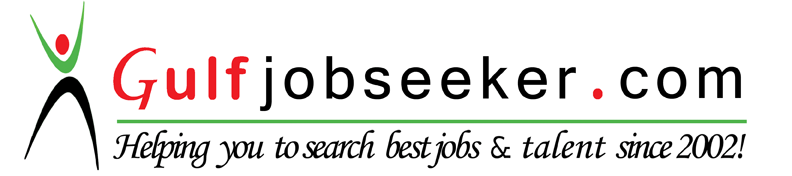 To get contact details of this candidate Purchase our CV Database Access on this link.http://www.gulfjobseeker.com/employer/services/buycvdatabase.phpPersonal SummaryMBA Experienced in Financial Services Outsourcing Industry: cross border investment team placingdeals on European stock market, Proficient in using Canadian based client software AWD (Automated Work Flow Distributor) and iFAST (International Financial Administration System Technology) .Knowledge of Finance & Accounting, Capital markets, Investment banking, financial instrument, Macro-economics, Globalization. Computer Skills include Microsoft Excel, Word, and PowerPoint.ObjectivesTo be obtain challenging position in organization where acquired Knowledge & Skills can be utilized at its optimum even with appropriate Learning & Sharing for consistent vital & useful contribution to the organizational goals.Key SkillsThis is main summary of skillsFinance & AccountancyBank Reconciliation Administration Bookkeeping Quick BooksSAGE 50SAGE 300Accounts Payable Accounts Receivables MS OfficeCapital markets Investment Banking Financial AnalysisClient ServiceTally ERP 9EducationMasters of Business Administration M.B.A	(June 2010 – July 2012 )Gahlot Institute of Management Studies &Research ,Navi MumbaiMajor: Finance ;Minor: Management ,GPA: 3.33Bachelors of Management Studies B.M.S	(June 2006–July 2009 )ICLE’S MotilalJhunjhunwalaCollege,Vashi, Navi MumbaiMajor: Finance ;Minor: Management ,GPA: 3.3Continue……………Employment HistoryCurrently working as Accountant in Niranjan Temkar Tax Consultant  & Associate (From July 2014)Daily Accounting Entries /BookkeepingBank Reconciliation Auditing Journal /Ledger postingOnline QuickBooksVendor Management Accounts Payable/ Accounts Receivable Co-coordinating with Banks/Clients   Tax & Compliance State Street Syntel Services India Private LimitedAssociate –Dealing Team   (April2013–July 2014)B-101 to B-104, Hiranadani Business park, Powai, Mumbai -400076, IndiaKey Responsibilities’:Mutual fund Trade placement on Irish and Luxembourg Stock Exchange on behalf of the Asian Clients and some clients from Rest of world Using Canadian client software AWD and iFASTTo Give Concentration on trade instructions Fax received from Clients via AWD and processing the same with use of iFASTTo maintain proper co-ordination with overseas team of State street Hong Kong and State street Ireland. To maintain Proper co-ordination with Customer Service team based in State Street Ireland Keep eye on clients from High Risk countries when processing trades. To provide Training to junior team members of dealing activities and also to review the performance of team members. 